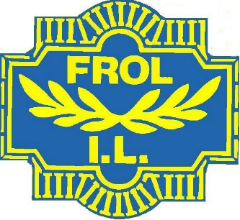 Innkalling til årsmøte i Frol idrettslagTorsdag 12. mars 2020 kl. 1900 i Trønderhallen.Sakliste:Godkjenne de stemmeberettigeteGodkjenning av innkallingen, sakliste og forretningsordenVelge dirigent, referent, samt to medlemmer til å underskrive protokollenBehandle årsberetning og godkjenne avdelingsstyreneBehandle idrettslagets regnskap i revidert standBehandle innkomne saker
Fastsette medlemskontingenten for 2021Vedta budsjett for 2020Behandle Frol IL sin organisasjonsplan for 2020Valg